TEHNIŠKI DANVELIKONOČNA KOŠARICA(10. 4. 2020)Dragi četrtošolci!Pošiljam vam navodila za izdelavo velikonočne košarice.Na izbiro vam dajem več možnosti. Lahko naredite samo eno košarico, tisto, ki vam je najbolj všeč, ali pa si jih izberete več. Ker verjetno doma nimaš barvnega papirja, lahko uporabiš risalni list, ki ga najprej pobarvaš z obeh strani. Uporabi take barve, kot želiš, priporočam pa, da večje površine pobarvaš z barvicami. Lahko si pomagaš, da ošiliš barvice in potem z ostanki šiljenja s prstom pobarvaš list. Vzorčke, okraske, robove, pa s flomastri. Bodi pozoren na natančnost in vztrajnost. Končan izdelek pričakujem do večera na mojem elektronskem naslovu. Če pri vas doma praznujete Veliko noč, pomagaj pri tradicionalnih opravilih ob tem prazniku: peka potice, velikonočnega kruha, kuhanje pršuta/šunke, barvanje pirhov,… Pomagaj in se nauči bogate družinske tradicije, ki jo boš nekoč prenesel na svoje otroke. V drugi priponki si lahko pogledaš predstavitev o praznovanju Velike noči na Slovenskem.Veliko ustvarjalnosti pri izdelavi vam želim.In še enkrat VESELE VELIKONOČNE PRAZIKE!Posnetki:1.    https://www.youtube.com/watch?v=JJwJTyeqEbI      2.    https://www.youtube.com/watch?v=rBbPvaAFzxo3.    https://www.youtube.com/watch?v=HSJPs9m91t05.    Glej spodaj … še dva načrta. Izbiraš med vsemi navedenimi. Ni potrebno delati vseh košaric!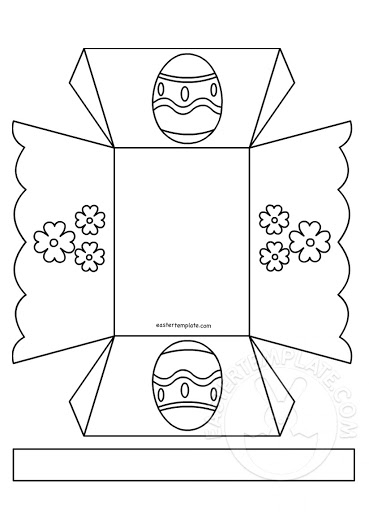 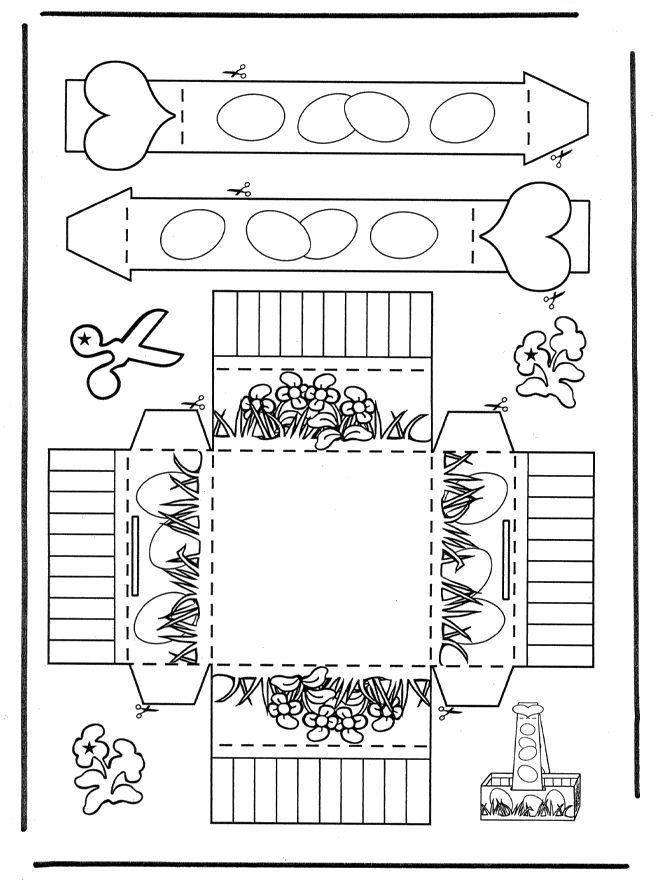 